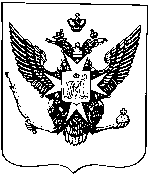 Муниципальные новости ПавловскаИнформационно-аналитический бюллетень10 апреля 2017 года                                                                          Выпуск № 5а_________________________________________________________________________________________________________________________________________________________________________________________________________________________________________________________________________В номере:-Постановление Местной администрации города Павловска от 03.04.2017 № 166а «О внесении изменений в постановление Местной администрации города Павловска от 25.10.2016 № 299 «Об утверждении муниципальных программ внутригородского муниципального образования Санкт-Петербурга город Павловск на 2017 год»                                                        __________________________________________________________________________________________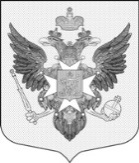 Местная администрациягорода ПавловскаПОСТАНОВЛЕНИЕот 03 апреля 2017 года								        № 166аВ целях реализации полномочий органов местного самоуправления в соответствии со ст.10 Закона Санкт-Петербурга от 23.09.2009 № 420-79 «Об организации местного самоуправления в Санкт-Петербурге», ст. 179 Бюджетного Кодекса Российской Федерации, Местная администрация города ПавловскаПОСТАНОВЛЯЕТ:1. Внести в постановление Местной администрации города Павловска от 25.10.2016 № 299 «Об утверждении муниципальных программ внутригородского муниципального образования Санкт-Петербурга город Павловск на 2017 год»                                                        следующие изменения:1.1. Дополнить пункт 1 постановления подпунктом 1.17 следующего содержания:«1.17. Участия в создании условий для реализации мер, направленных на укрепление межнационального и межконфессионального согласия, сохранение и развитие языков и культуры народов Российской Федерации, проживающих на территории муниципального образования город Павловск, социальную и культурную адаптацию мигрантов, профилактику межнациональных (межэтнических) конфликтов на  2017 год - согласно приложению № 17.2. Настоящее постановление опубликовать в информационно-аналитическом бюллетене «Муниципальные новости города Павловска» и разместить на официальном сайте муниципального образования в информационно-телекоммуникационной сети Интернет по адресу: http://www.mo-pavlovsk.ru/.3. Настоящее постановление вступает в силу со дня его официального опубликования.4. Контроль за выполнением настоящего постановления оставляю за собой.Глава Местной администрациигорода Павловска				        	                                          М.Ю. Сызранцев                 Приложение 17                                                                                                               к постановлению Местной администрации                                                                                                               города Павловска от 25.10.2016 № 299МУНИЦИПАЛЬНАЯ ПРОГРАММАУчастия в создании условий для реализации мер, направленных на укрепление межнационального и межконфессионального согласия, сохранение и развитие языков и культуры народов Российской Федерации, проживающих на территории муниципального образования город Павловск, социальную и культурную адаптацию мигрантов, профилактику межнациональных (межэтнических) конфликтов на  2017 год План мероприятий муниципальной программыучастия в создании условий для реализации мер, направленных на укрепление межнационального и межконфессионального согласия, сохранение и развитие языков и культуры народов Российской Федерации, проживающих на территории муниципального образования город Павловск, социальную и культурную адаптацию мигрантов, профилактику межнациональных (межэтнических) конфликтов на  2017 год Примечание:  Объем финансирования отдельных мероприятий может отличаться от запланированного при условии сохранения предельного лимита финансирования  всех мероприятий.Информационно-аналитический бюллетень «Муниципальные новости Павловска», выпуск № 5а от  10.04.2017Официальное издание Муниципального Совета города Павловска. Учредитель, редакция, издатель: Муниципальный Совет города ПавловскаГлавный редактор: Зибарев В.В. Адрес редакции: 196620, Санкт-Петербург, г. Павловск, Песчаный пер., д. 11/16, телефон: 465-17-73. Тираж 100 экз.Отпечатано на копировальном оборудовании Местной администрации города Павловска, г. Павловск, Песчаный пер., д. 11/16.Распространяется бесплатно.О внесении изменений в постановление Местной администрации города Павловска от 25.10.2016 № 299 «Об утверждении муниципальных программ внутригородского муниципального образования Санкт-Петербурга город Павловск на 2017 год»                                                        Наименование программыМуниципальная  программа участия в создании условий для реализации мер, направленных на укрепление межнационального и межконфессионального согласия, сохранение и развитие языков и культуры народов Российской Федерации, проживающих на территории муниципального образования город Павловск, социальную и культурную адаптацию мигрантов, профилактику межнациональных (межэтнических) конфликтов на  2017 год (далее – Программа)Нормативно - правовые основание для разработки программы- Конституция Российской Федерации;- Федеральный закон от 06.10.2003г. № 131-ФЗ «Об общих принципах организации местного самоуправления в Российской Федерации»;- Закон Санкт-Петербурга от 23.09.2009 № 420-79 «Об организации местного самоуправления в Санкт-Петербурге»,  - Концепция государственной миграционной политики Российской Федерации на период до 2025 года;- Постановление Правительства Санкт-Петербурга от 04.06.2014 № 452           «О государственной программе Санкт-Петербурга «Создание условий для обеспечения общественного согласия в Санкт-Петербурге» на 2015-2020 годы»;- Распоряжение Комитета по межнациональным отношениям и реализации миграционной политики в Санкт-Петербурге от 25.01.2017 № 8-р                   «Об утверждении Методических рекомендаций по реализации органами местного самоуправления внутригородских муниципальных образований Санкт-Петербурга подпункта 42 пункта 1 статьи 10 Закона Санкт-Петербурга «Об организации местного самоуправления в Санкт-Петербурге»Заказчик  программыМестная администрация города ПавловскаСроки реализации программы2017 годОсновные цели программыОбеспечение на территории муниципального образования город Павловск участия в пределах компетенции органов местного самоуправления (далее- ОМС) в создании условий для реализации мер, направленных на укрепление межнационального и межконфессионального согласия, сохранение и развитие языков и культуры народов Российской Федерации, социальную и культурную адаптацию мигрантов, профилактику межнациональных (межэтнических) конфликтов.Задачи программы- Гармонизация межэтнических и межконфессиональных отношений, предупреждение проявлений экстремизма и возникновения межнациональных (межэтнических) конфликтов;- Участие в реализации мер по сохранению и развитию языков и культуры народов Российской Федерации;- Участие в пределах компетенции ОМС в реализации мер по социальной и культурной адаптации мигрантов;- Информационное обеспечение реализации муниципальной программы.Исполнители основных мероприятий программыМестная администрация города ПавловскаКонтроль за реализацией программыМестная администрация города ПавловскаОжидаемые конечные результаты реализации программы- Снижение социальной напряженности между гражданами Российской Федерации разных национальностей, исповедующими различные религии, а также иностранными гражданами и лицами без гражданства, проживающими или временно пребывающими на территории МО, сокращение рисков экстремистских проявлений;- Укрепление гражданского единства и гармонизация межнациональных отношений многонационального российского общества;- Развитие информационного пространства на территории МО, способствующего укреплению межнационального (межконфессионального) согласия, формированию уважительного отношения лиц, проживающих или временно пребывающих на территории МО, к культурным, религиозным, социальным и бытовым ценностям многонационального российского общества, соблюдению прав и свобод человека.Объемы и источники финансирования программыОбщий объем финансирования программы составляет 0,0 тыс. рублей бюджет муниципального образования город Павловск на 2017 год.№ п/пНаименованиемероприятияСроки исполненияПланируемые предельные объемы финансирования (тыс. рублей)Ответственный исполнитель1.Распространение печатной продукции, информационных материалов,  предоставленных Комитетом, другими органами исполнительной власти Санкт-Петербурга, территориальными органами федеральных органов государственной власти, в том числе правоохранительными в муниципальной газете «Наш Павловск» и на официальном сайте муниципального образования.в течение годабез финансированияОтдел социальной политики и экономического развития2.Информирование населения через средства массовой информации, а также путем размещения на сайте муниципального образования, на стендах мо о мероприятиях,  проводимых учреждениями образования и культуры, расположенных на территории муниципального образования город Павловск направленных на укрепление межнационального и межконфессионального согласия, сохранение и развитие языков и культуры народов Российской Федерации, проживающих на территории муниципального образования муниципального образования город Павловск, социальную и культурную адаптацию мигрантов, профилактику межнациональных (межэтнических) конфликтов.4 квартал года по мере необходимостибез финансированияОтдел социальной политики и экономического развития 3.Информирование населения через средства массовой информации,  путем размещения на сайте муниципального образования, на стендах муниципального образования город Павловск информации для иностранных граждан, содержащей разъяснение требований действующего миграционного законодательства, с указанием контактных телефонов соответствующих организацийв течение годабез финансирования     Отдел социальной политики и экономического развития4.Разработка и утверждение муниципальной  программы участия в создании условий для реализации мер, направленных на укрепление межнационального и межконфессионального согласия, сохранение и развитие языков и культуры народов Российской Федерации, проживающих на территории муниципального образования город Павловск, социальную и культурную адаптацию мигрантов, профилактику межнациональных (межэтнических) конфликтов на  2018 год4 квартал годабез финансированияОтдел социальной политики и экономического развития Итого 0,0